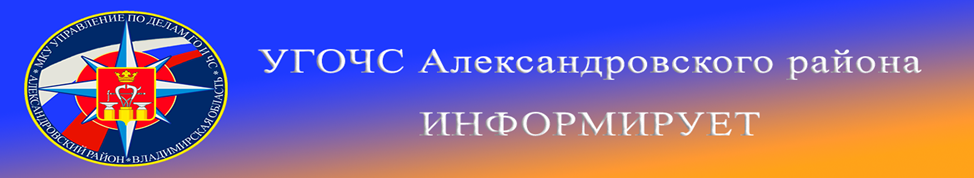             В соответствии с распоряжением администрации Владимирской области     от 12.03.2021 № 174-р «Об утверждении Положения о системе оповещения населения Владимирской области» и в целях поддержания местной автоматизированной системы централизованного оповещения населения, комплексной системы экстренного оповещения населения в готовности к использованию на территории муниципального образования Александровский муниципальный район  1 Марта 2023 года с 10:00 до 11:30  будет проведена комплексная проверка системы оповещения муниципального образования Александровский муниципальный район с задействованием региональной и местной автоматизированной системы централизованного оповещения населения, комплексной системы экстренного оповещения населения с  подачей сигнала «ВНИМАНИЕ ВСЕМ» путем включения сетей электрических, электронных сирен, передачей голосового сообщения и замещения сигнала телеканала (радиоканала) вещателя сигналом «Техническая проверка».Проверка проводиться в рамках учений, никаких действий не предпринимать!!!